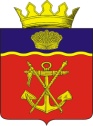 АДМИНИСТРАЦИЯКАЛАЧЁВСКОГО  МУНИЦИПАЛЬНОГО РАЙОНАВОЛГОГРАДСКОЙ  ОБЛАСТИПОСТАНОВЛЕНИЕОт 22.10.2019 г.                                                          № 1016О внесении изменений в Постановление администрации Калачевского муниципального района от 24.03.2014г. №415 «Об утверждении Порядка проведения контрольных мероприятий органами муниципального финансового контроля»Во исполнение Федерального закона от 26.07.2019 N 199-ФЗ "О внесении изменений в Бюджетный кодекс Российской Федерации в части совершенствования государственного (муниципального) финансового контроля, внутреннего финансового контроля и внутреннего финансового аудита", администрация Калачевского муниципального района Волгоградской областип о с т а н о в л я ю :Внести в Постановление администрации Калачевского муниципального района от 24.03.2014г. №415 «Об утверждении Порядка проведения контрольных мероприятий органами муниципального финансового контроля», в Порядок проведения контрольных мероприятий органами муниципального финансового контроля Калачевского муниципального района Волгоградской области при осуществлении последующего финансового контроля (далее – Порядок)   следующие изменения Пункт 1.3. Порядка изложить в следующей редакции:«Методами осуществления последующего муниципального финансового контроля являются проверка, ревизия, обследование.А). Под проверкой понимается совершение контрольных действий по документальному и фактическому изучению законности отдельных финансовых и хозяйственных операций, достоверности бюджетного (бухгалтерского) учета и бюджетной отчетности, бухгалтерской (финансовой) отчетности в отношении деятельности объекта контроля за определенный период.Б). Под ревизией понимается комплексная проверка деятельности объекта контроля, которая выражается в проведении контрольных действий по документальному и фактическому изучению законности всей совокупности совершенных финансовых и хозяйственных операций, достоверности и правильности их отражения в бюджетной отчетности, бухгалтерской (финансовой) отчетности.Результаты проверки, ревизии оформляются актом.В). Под обследованием понимаются анализ и оценка состояния определенной сферы деятельности объекта контроля.Результаты обследования оформляются заключением.».Пункт 2.1. Порядка изложить в следующей редакции: «2.1. Органом внутреннего муниципального финансового контроля Калачевского муниципального района Волгоградской области является комитет бюджетно-финансовой политики и казначейства администрации Калачевского муниципального района (далее - КБФПиК администрации Калачевского муниципального района). Полномочиями КБФПиК администрации Калачевского муниципального района по осуществлению внутреннего муниципального финансового контроля являются:контроль за соблюдением положений правовых актов, регулирующих бюджетные правоотношения, в том числе устанавливающих требования к бухгалтерскому учету и составлению и представлению бухгалтерской (финансовой) отчетности муниципальных учреждений;контроль за соблюдением положений правовых актов, обусловливающих публичные нормативные обязательства и обязательства по иным выплатам физическим лицам из бюджетов бюджетной системы Российской Федерации, а также за соблюдением условий договоров (соглашений) о предоставлении средств из соответствующего бюджета, муниципальных контрактов;контроль за соблюдением условий договоров (соглашений), заключенных в целях исполнения договоров (соглашений) о предоставлении средств из бюджета, а также в случаях, предусмотренных настоящим Кодексом, условий договоров (соглашений), заключенных в целях исполнения муниципальных контрактов;контроль за достоверностью отчетов о результатах предоставления и (или) использования бюджетных средств (средств, предоставленных из бюджета), в том числе отчетов о реализации муниципальных программ, отчетов об исполнении муниципальных заданий, отчетов о достижении значений показателей результативности предоставления средств из бюджета.».Пункт 2.2. Порядка изложить в следующей редакции: «2.2. При осуществлении полномочий по внутреннему муниципальному финансовому контролю органом внутреннего муниципального финансового контроля:проводятся проверки, ревизии и обследования;направляются объектам контроля акты, заключения, представления и (или) предписания;направляются финансовым органам (органам управления государственными внебюджетными фондами) уведомления о применении бюджетных мер принуждения;осуществляется производство по делам об административных правонарушениях в порядке, установленном законодательством об административных правонарушениях;назначается (организуется) проведение экспертиз, необходимых для проведения проверок, ревизий и обследований;получается необходимый для осуществления внутреннего государственного (муниципального) финансового контроля постоянный доступ к государственным и муниципальным информационным системам в соответствии с законодательством Российской Федерации об информации, информационных технологиях и о защите информации, законодательством Российской Федерации о государственной и иной охраняемой законом тайне.».Пункт 2.3. Порядка изложить в следующей редакции: «2.3. Объекты контроля и их должностные лица обязаны своевременно и в полном объеме представлять в орган муниципального финансового контроля по его запросам информацию, документы и материалы, необходимые для осуществления муниципального финансового контроля, предоставлять должностным лицам органа муниципального финансового контроля допуск в помещения и на территории объектов контроля, выполнять их законные требования.Непредставление или несвоевременное представление объектами контроля в орган муниципального финансового контроля информации, документов и материалов, указанных в абзаце первом настоящего пункта, а равно их представление не в полном объеме или представление недостоверных информации, документов и материалов, воспрепятствование законной деятельности должностных лиц органа муниципального финансового контроля влечет за собой ответственность, установленную законодательством Российской Федерации.».Пункт 4.10. Порядка изложить в следующей редакции:«4.10. В ходе ревизии (проверки, обследования) может проводиться встречная проверка. Встречная проверка проводится путем установления и (или) подтверждения фактов, связанных с деятельностью объекта контроля.Встречная проверка назначается лицом, назначившим ревизию (проверку), по письменному представлению (служебной записке) руководителя ревизионной группы или должностного лица, которому поручено проведение ревизии (проверки, обследования), в порядке, установленном пунктом 3.3. настоящего Порядка.».Пункт 5.25. Порядка изложить в следующей редакции: «5.25. Под представлением понимается документ субъекта контроля, направляемый объекту контроля и содержащий информацию о выявленных бюджетных нарушениях и одно из следующих обязательных для исполнения в установленные в представлении сроки или в течение 30 календарных дней со дня его получения, если срок не указан, требований по каждому бюджетному нарушению:1) требование об устранении бюджетного нарушения и о принятии мер по устранению его причин и условий;2) требование о принятии мер по устранению причин и условий бюджетного нарушения в случае невозможности его устранения.».Пункт 5.26. Порядка изложить в следующей редакции: «5.26. Под предписанием понимается документ субъекта контроля, направляемый объекту контроля в случае невозможности устранения либо неустранения в установленный в представлении срок бюджетного нарушения при наличии возможности определения суммы причиненного ущерба публично-правовому образованию в результате этого нарушения. Предписание содержит обязательные для исполнения в установленный в предписании срок требования о принятии мер по возмещению причиненного ущерба публично-правовому образованию.».Пункт 5.27. Порядка изложить в следующей редакции: «5.27. По решению субъекта контроля срок исполнения выданного им представления, предписания может быть продлен в порядке, предусмотренном федеральными стандартами внутреннего государственного (муниципального) финансового контроля, но не более одного раза по обращению объекта контроля.Неисполнение предписаний субъекта контроля о возмещении причиненного Российской Федерации, субъекту Российской Федерации, муниципальному образованию ущерба является основанием для обращения уполномоченного соответственно нормативным правовым актом Правительства Российской Федерации, нормативным правовым актом высшего исполнительного органа государственной власти субъекта Российской Федерации, муниципальным правовым актом местной администрации государственного (муниципального) органа в суд с исковыми заявлениями о возмещении ущерба, причиненного Российской Федерации, субъекту Российской Федерации, муниципальному образованию.В представлениях и предписаниях субъекта контроля не указывается информация о бюджетных нарушениях, выявленных по результатам внутреннего финансового контроля и внутреннего финансового аудита, при условии их устранения.».Дополнить Порядок пунктом 1.4. следующего содержания: «1.4. Проверки подразделяются на камеральные и выездные, в том числе встречные проверки.Под камеральными проверками понимаются проверки, проводимые по месту нахождения органа государственного (муниципального) финансового контроля на основании бюджетной отчетности, бухгалтерской (финансовой) отчетности и иных документов, представленных по его запросу.Под выездными проверками понимаются проверки, проводимые по месту нахождения объекта контроля, в ходе которых в том числе определяется фактическое соответствие совершенных операций данным бюджетной отчетности, бухгалтерской (финансовой) отчетности и первичных документов.Под встречными проверками понимаются проверки, проводимые в рамках выездных и (или) камеральных проверок в целях установления и (или) подтверждения фактов, связанных с деятельностью объекта контроля.».1.10. В пункте 3.2.  Порядка слово «администрации» исключить.2. Настоящее постановление подлежит официальному опубликованию.И.о. ГлавыКалачёвского муниципального района			Н.П. Земскова